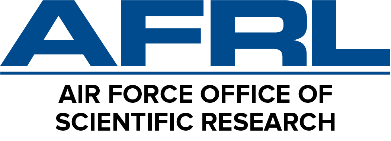 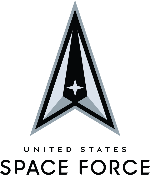 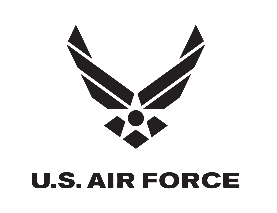 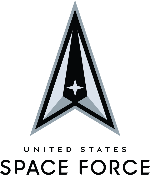 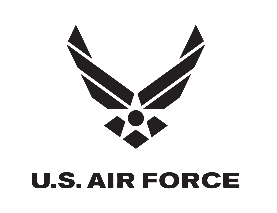 AFRL/AFOSR Basic Research National Science Portals Pilot (NSPP) Funding Opportunity Announcement (FOA) Informational WebinarAGENDAMonday, 10 April 20231300-1435 ETZoom Webinar (General Attendees):  https://www.zoomgov.com/webinar/register/WN_fBjW8DuxQU-fR0WVExBVsgWebinar ID:  160 143 7580    Passcode:  62517744*Webinar will open to general attendees at 1255 StartEndDurationDescription / Topic Speaker 1300131515 minOpening Remarks and Overview of AFRL Basic Research National Science Portals Program Dr. Irina PalaAFRL/AFOSR Deputy Division Chief, Science & Engineering Division 1315132510 min Acquisitions Overview for Funding Opportunity AnnouncementMr. Calvin ScottAFRL/AFOSR Senior Procurement Analyst, Contracting Division1325134015 minTechnical Topic:  Directed EnergyDr. John LuginslandAFRL/AFOSR Program Officer,Science & Engineering Division1340135010 min Break 1350140515 minTechnical Topic:  Fluid Surface Material InteractionDr. Gregg AbateAFRL/AFOSR Program Officer,Science & Engineering Division1405142520 min Technical Topic:  Data Models: Machine Learning for Scientific DiscoveryDr. Fariba Fahroo and Dr. Ali SayirAFRL/AFOSR Program Officer,Science & Engineering Division1425143510 min Final Remarks from Science & Engineering DivisionDr. Irina PalaAFRL/AFOSR Deputy Division Chief, Science & Engineering Division1435Adjourn 